AFSS CENTRAL EVALUATION SYSTEMCentral Assessment Team (CAT), HO Islamabad1st Mid Term Examination 2016 – 17/.SCIENCE - Class II 50 marks   2 hoursINFORMATION FOR STUDENTSMarks are given against each question or part of question. Write your name, roll number and date in the spaces provided below.OBJECTIVE-20Q. No. 1:	Fill in the blanks.								101)	We have skin for the sensation of _____________.2)	__________ is developed for the persons who cannot see.3)	We can move and bend our bodies due to______________.4)	__________ have two antennae.5)	__________ are used as primary producer of silk.6)	Frogs and birds both lay __________.7)	I have two humps. I live in desert. Which animals am I? _________.8)	__________ have a pouch in their body.9)	In our body there are __________ bones.10)	Tongue helps us to __________.Q. No. 2:	Choose the correct answer.						51.	Potatoes are rich in __________.	a)	carbohydrates	b)	Proteins2)	__________ helps to fight against diseases.	a)	fruits			b)	oils3)	__________ lives in forest only.	a)	lion			b)	hen4)	A desert is typically an area that receives extremely __________ amount of rain	a)	high			b)	low5)	Birds live in __________	a)	Koop			b)	nestQ. No. 3:	Lable  the life cycle of butterfly.                    5							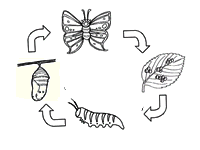 SUBJECTIVE-30Q. No. 4:	Write any two features of the following animals.			6Insects	__________		__________Birds		__________		__________Fish		__________		__________Q. No. 5:	Write down the names of the young animals.			4		Dog		Lion		Duck		CatQ. No. 6:	Look at the picture and write the correct option.		4i)	Frog __________ a tail.		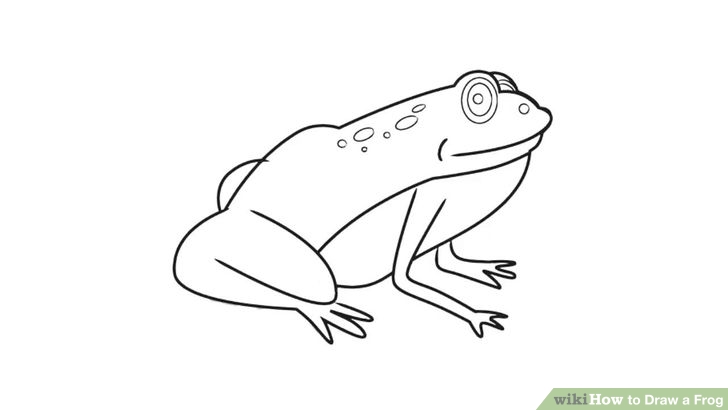 	a)	has	b)	do not have			ii)	It __________ a neck.	a)	has	b)	do not haveiii)	Its skin is:	a)	dry	b)	wetiv)	It lives in ________	a)	only water		b)	only land		c)  both land and waterQ. No. 7:	Answer the following questions.					11i)	Write down about the 3R’s.ii)	Give three things that you should do to save environment.	iii)	Write about some human activities that are causing damage to the environment.iv)     What is fertile soil?Q. No. 8:	Write about the function of the given parts of the eye.		5Student Name: Roll No:Center Name:Date:Day:Invigilator Name:Sign:Marks Obtained: Remarks:Examiner Name:Date:Sign :Day: